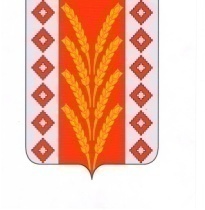 РОССИЙСКАЯ ФЕДЕРАЦИЯОРЛОВСКАЯ ОБЛАСТЬАДМИНИСТРАЦИЯ ДОЛЖАНСКОГО РАЙОНАП О С Т А Н О В Л Е Н И Е06.09.2018_                                                                                               __582_____пгт. Долгое  О  внесении изменений в Постановление администрации Должанского района от 17.09.2014 г. №361 «Об утвержденииПоложения о комиссии по делам несовершеннолетнихи защите их прав администрации Должанского района»Руководствуясь Федеральным законом от 27.06.2018 г. № 170-ФЗ «О внесении изменений в Федеральный закон «Об основах системы профилактики безнадзорности и правонарушений несовершеннолетних», в целях поддержания в актуальном состоянии нормативной правовой базы администрации Должанского района Орловской области, администрация Должанского района ПОСТАНОВЛЯЕТ:1.  Внести в Приложение 1 к Постановлению администрации Должанского района от 17.09.2014 г. №361 (в последней редакции от 11.08.2017 г. №661) «Об утверждении Положения о комиссии по делам несовершеннолетних и защите их прав администрации Должанского района» следующие изменения:1) в пункте 2.2. части 2 абзац шестой слова «дает согласие на отчисление несовершеннолетних обучающихся, достигших возраста 15 лет и не получивших основного общего образования, организациям, осуществляющим образовательную деятельность» заменить словами: « - рассматривает вопросы, связанные с отчислением несовершеннолетних обучающихся из организаций, осуществляющих образовательную деятельность, в случаях, предусмотренных Федеральным законом от 29.12.2012 г. № 273-ФЗ «Об образовании в Российской Федерации», и иные вопросы, связанные с их обучением»;2)  пункт 2.2. части 2 дополнить абзацем следующего содержания: « - проводит  разъяснительную  работу по вопросу о недопустимости совершения действий, ставших основанием для применения меры воздействия, и правовых последствиях их совершения в отношении несовершеннолетних, указанных в подпунктах 2, 4, 6, 8 пункта 1 статьи 5 Федерального закона от 24.06.1999 г.         № 120-ФЗ «Об основах системы профилактики безнадзорности и правонарушений несовершеннолетних», родителей или иных законных представителей несовершеннолетних в случаях совершения ими в присутствии несовершеннолетнего противоправных и (или) антиобщественных действий, оказывающих отрицательное влияние на поведение несовершеннолетнего»;3) в пункте 2.2. части 2 абзаца 24 слова: «применяет меры воздействия, предусмотренные Положением о комиссиях по делам несовершеннолетних, утвержденным Указом Президиума Верховного Совета РСФСР от 3 июня 1967 года, в случае вынесения постановления об освобождении несовершеннолетнего либо его  родителей или иных законных представителей от административной ответственности при малозначительности совершенного ими административного правонарушения»  заменить словами: « - рассматривает информацию (материалы) о фактах совершения несовершеннолетними, не подлежащими уголовной ответственности в связи с недостижением возраста наступления уголовной ответственности, общественно опасных деяний и принимают решения о применении к ним мер воздействия, предусмотренных действующим федеральным и областным законодательством, или о ходатайстве перед судом об их помещении в специальные учебно-воспитательные учреждения закрытого типа, а также рассматривают ходатайства, просьбы, жалобы и другие обращения несовершеннолетних или их родителей (законных представителей), относящиеся к установленной сфере деятельности комиссий».4) в пункте 2.2. части 2 абзаца 25 слова: «принимает меры воздействия к несовершеннолетним, совершившим административные правонарушения в соответствии с Кодексом Российской Федерации об административных правонарушениях, в отношении остальных категорий несовершеннолетних – в соответствии с Положением о комиссиях по делам несовершеннолетних, утвержденным Указом Президиума Верховного Совета РСФСР от 3 июня 1967 года» считать утратившими силу. Отделу организационно-правовой, кадровой работы и делопроизводства  администрации Должанского района (М.М. Чеботкова) разместить настоящее  постановление   на   официальном сайте  Должанского района в информационно-телекоммуникационной сети «Интернет»;Глава администрации района                                                                  Б.Н. Макашов